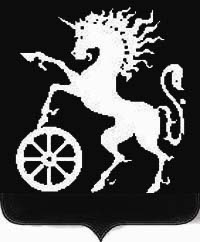 РОССИЙСКАЯ ФЕДЕРАЦИЯКРАСНОЯРСКИЙ КРАЙБОГОТОЛЬСКИЙ ГОРОДСКОЙ  СОВЕТ ДЕПУТАТОВШЕСТОГО СОЗЫВАР Е Ш Е Н И Е22.12.2022                                         г. Боготол                                           № 9-163О внесении изменений в решение Боготольского городского Совета депутатов «Об утверждении Положения о порядке назначения и проведения опроса граждан»На основании статьи 31 Федерального закона от 06.10.2003 № 131-ФЗ «Об общих принципах организации местного самоуправления в Российской Федерации», Закона Красноярского края от 10.12.2020 № 10-4541 «Об отдельных вопросах назначения и проведения опроса граждан в муниципальных образованиях  Красноярского края»,  руководствуясь статьями 32, 70 Устава городского округа город Боготол, Боготольский городской Совет депутатов РЕШИЛ:							1.Внести в решение Боготольского городского Совета депутатов от 25.03.2021 № 2-30 «Об утверждении Положения о порядке назначения и проведения опроса граждан» следующие изменения:					1.1. Приложение к решению изложить в новой редакции согласно приложению к настоящему решению.							2. Контроль за исполнением настоящего решения возложить на председателя Боготольского городского Совета депутатов.					3. Опубликовать настоящее решение в официальном печатном издании газете «Земля боготольская» и разместить на официальном сайте города Боготола в сети Интернет www.bogotolcity.ru.						4. Решение вступает в силу в день, следующий за днем его официального опубликования.Председатель Боготольского                    Глава города Боготола                                городского Совета депутатов                                                                                                                                        ___________ А.М. Рябчёнок                    _________  Е.М. ДеменковаПриложение                                                                                               к решению Боготольского                                                                                                   городского Совета депутатов                                                                                      от 22.12.2022 № 9-163ПОЛОЖЕНИЕо порядке назначения и проведения опроса граждан в городском округе город БоготолНастоящее Положение в соответствии с Федеральным законом от 06.10.2003 № 131-ФЗ «Об общих принципах организации местного самоуправления в Российской Федерации», Уставом городского округа город Боготол определяет порядок подготовки, проведения, установления и рассмотрения результатов опроса граждан в городском округе город Боготол (далее – г. Боготол), как одну из форм непосредственного участия населения в осуществлении местного самоуправления.Статья 1. Понятие опроса граждан1. Под опросом граждан в настоящем Положении понимается способ выявления мнения населения и его учета при принятии решений органами местного самоуправления и должностными лицами местного самоуправления, а также органами государственной власти.2. Результаты опроса граждан не являются обязательными для органов местного самоуправления и должностных лиц местного самоуправления, а также органов государственной власти, но могут учитываться ими при принятии соответствующих вопросов, так как носят рекомендательный характер.3. В опросе граждан имеют право участвовать жители городского округа город Боготол, обладающие избирательным правом, т.е. достигшие возраста 18 лет граждане РФ, место жительства которых расположено в пределах городского округа город Боготол (на основании международных договоров РФ и в порядке, установленном законом, - также иностранные граждане, постоянно проживающие на территории в пределах  городского округа город Боготол), за исключением граждан, признанных судом недееспособными или содержащихся в местах лишения свободы по приговору суда.В опросе граждан по вопросу выявления мнения граждан о поддержке инициативного проекта вправе участвовать жители города Боготола или его части, в которых предлагается реализовать инициативный проект, достигшие шестнадцатилетнего возраста.4. Жители города Боготола участвуют в опросе на равных основаниях. Каждый участник опроса обладает одним голосом и участвует в опросе непосредственно.5. Какие-либо прямые или косвенные ограничения прав граждан на участие в опросе в зависимости от пола, расы, национальности, языка, происхождения, имущественного и должностного положения, отношения к религии, убеждений, принадлежности к общественным объединениям  не  допускаются.6. Участие в опросе граждан является свободным и добровольным. В ходе опроса никто не может быть принужден к выражению своих мнений и убеждений или отказу от них.7. Подготовка, проведение и установление результатов опроса осуществляется на основе принципов законности, открытости и гласности.8. Органы и должностные лица местного самоуправления обязаны содействовать населению в реализации права на участие в опросе.Статья 2. Вопросы, предлагаемые при проведении опроса граждан1. На опрос могут быть вынесены вопросы, непосредственно затрагивающие интересы жителей города по месту их проживания и отнесенные законодательством Российской Федерации к вопросам местного значения, а также вопросы об изменении целевого назначения земель города для объектов регионального и межрегионального значения.	2. Содержание вопроса (вопросов), выносимого (выносимых) на опрос, не должно ограничивать или отменять общепризнанные права и свободы человека и гражданина, конституционные гарантии реализации таких прав и свобод, противоречить законодательству Российской Федерации, Красноярского края, Уставу городского округа город Боготол и правовым актам города.									3. Вопрос, выносимый на опрос, должен быть сформулирован таким образом, чтобы исключить его множественное толкование, то есть ответ на вопрос должен предполагать однозначный ответ и исключать неопределенность правовых последствий принятого в результате опроса решения.Статья 3. Территория проведения опроса граждан1. Опрос граждан может проводиться одновременно на всей территории в пределах городского округа город Боготол, а также на части его территории (в подъезде многоквартирного жилого дома, в многоквартирном жилом доме, на территории группы жилых домов, жилого микрорайона, сельского населенного пункта, не являющегося поселением, на иной территории проживания граждан).Статья 4. Финансирование опросаФинансирование мероприятий, связанных с подготовкой и проведением опроса граждан, осуществляется:1) за счет средств местного бюджета - при проведении опроса по инициативе органов местного самоуправления или жителей города Боготола;2) за счет средств бюджета Красноярского края - при проведении опроса по инициативе органов государственной власти Красноярского края.Статья 5. Инициатива проведения опроса1. Инициатива проведения опроса принадлежит:1) Боготольскому городскому Совету депутатов или Главы города Боготола - по вопросам местного значения;2) органов государственной власти Красноярского края - для учета мнения граждан при принятии решений об изменении целевого назначения земель в пределах городского округа город Боготол для объектов регионального и межрегионального значения.3) жителей города Боготола или его части, в которых предлагается реализовать инициативный проект, достигших шестнадцатилетнего возраста, - для выявления мнения граждан о поддержке данного инициативного проекта.4) Минимальная численность инициативной группы жителей, необходимая для внесения предложения о проведении опроса, составляет не менее 15 человек.			В предложении о проведении опроса указывается: описание инициативного проекта; предложение о дате и сроках проведения опроса; предложение о методике проведения опроса; сведения об инициаторах проведения опроса (фамилии, имена, отчества членов инициативной группы, сведения об их месте жительства или пребывания).Статья 6. Назначение опроса1. Назначение опроса осуществляется Боготольским городским Советом депутатов в пределах городского округа город Боготол в порядке, предусмотренном Регламентом.2. Решение о назначении опроса считается принятым, если за него проголосовало более половины депутатов Боготольского городского Совета депутатов.3. Для проведения опроса граждан может использоваться официальный сайт города Боготола в информационно-телекоммуникационной сети «Интернет».В нормативном правовом акте Боготольского городского Совета депутатово назначении опроса граждан устанавливаются:1) дата и сроки проведения опроса;2) формулировка вопроса (вопросов), предлагаемого (предлагаемых) при проведении опроса;3) методика проведения опроса;4) форма опросного листа;5) минимальная численность жителей города Боготола, участвующих в опросе.6) порядок идентификации участников опроса в случае проведения опроса граждан с использованием официального сайта городского округа город Боготол в информационно – телекоммуникационной сети «Интернет».4. Жители города Боготола должны быть проинформированы о проведении опроса не менее чем за 10 дней до его проведения. Информация о проведении опроса подлежит опубликованию в официальном печатном издании газете «Земля боготольская» и размещению на официальном сайте города Боготола в сети Интернет www.bogotolcity.ru».Статья 7. Комиссия по проведению опроса1. Подготовку и проведения опроса граждан осуществляет Комиссия по проведению опроса (далее – Комиссия).2. Комиссия  состоит  из пяти человек, которые назначаются Боготольским городским Советом депутатов. 										 3. В состав Комиссии в обязательном порядке включаются представители Главы города Боготола, Боготольского городского Совета депутатов, а также представители общественности территории, на которой проводится опрос.4. Председатель Комиссии избирается открытым голосованием на первом заседании из числа членов Комиссии.5. Деятельность комиссии осуществляется на основе коллегиальности. Заседание Комиссии считается правомочным, если в нем приняли участие не менее половины от установленного числа членов Комиссии.Статья 8. Полномочия  Комиссии1. Комиссия:организует исполнение настоящего Положения при проведении опроса и обеспечивает его соблюдение;осуществляет контроль за соблюдением права жителей города Боготола на участие в опросе;не позднее чем за 10 дней до проведения опроса оповещает жителей города Боготола о дате и сроках, времени, методике проведения опроса, вопросе (вопросах), предлагаемом (предлагаемых) при проведении опроса, форме опросного листа, своем местонахождении, номере телефона и иных необходимых сведениях;обеспечивает изготовление опросных листов по форме, указанной в решении Боготольского городского Совета депутатов;совместно с органами территориального общественного самоуправления организует сбор подписей при опросе;составляет списки участников опроса при проведении открытого поименного опроса; составляет список лиц, осуществляющих сбор подписей;устанавливает итоги опроса и обнародует их;по вопросам материально-технического и организационного обеспечения сотрудничает с Боготольским городским Советом депутатов;осуществляет иные полномочия.2. Комиссия в рамках своей компетенции взаимодействует с органами и должностными лицами муниципального образования, общественными объединениями, территориальным общественным самоуправлением, средствами массовой информации.3. Деятельность членов Комиссии осуществляется на общественных началах. 4. Материально-техническое и организационное обеспечение деятельности Комиссии осуществляется администрацией города Боготола.5. Полномочия Комиссии прекращаются после официального опубликования результатов рассмотрения опроса уполномоченным должностным лицом или органом местного самоуправления.Статья 9. Процедура проведения опроса1. Опрос проводится путем заполнения опросного листа в период и время, определенные в решении Боготольского городского Совета депутатово назначении опроса.2. Лицо, осуществляющее опрос, обязано ознакомить опрашиваемого с вопросом (вопросами), предлагаемым (предлагаемыми) при проведении опроса.3. В конце каждого дня в течение всего срока проведения опроса заполненные опросные листы доставляются лицами, осуществляющими опрос, в Комиссию.Статья  10. Установление результатов опроса1. В первый день после даты окончания опроса члены Комиссии подсчитывают результаты опроса путем обработки полученных данных, содержащихся в опросных листах. На основании полученных результатов составляется протокол. В протоколе указываются:1) номер экземпляра протокола;2) дата составления протокола;3) сроки проведения опроса: дата начала и окончания; 4) территория опроса;5) формулировка вопроса (вопросов), предлагаемого (предлагаемых) при проведении опроса;6) число граждан, обладающих правом на участие в опросе и проживающих на соответствующей территории, на которой проводился опрос;7) число граждан, принявших участие в опросе;8) результаты опроса;9) Ф.И.О. и подпись председателя Комиссии.2. Если опрос проводился по нескольким вопросам, то подсчет результатов и составление протокола по каждому вопросу производится отдельно.3. Если число граждан, принявших участие в опросе, меньше минимального числа граждан, установленных в решении Боготольского городского Совета депутатов о назначении опроса, Комиссия признает опрос несостоявшимся.4. В течении 7 дней со дня окончания опроса Комиссия направляет по одному экземпляру протокола Боготольскому городскому Совету депутатов, Главе города Боготола, а также публикует результаты опроса в средствах массовой информации. 5. Вместе с экземпляром протокола Боготольскому городскому Совету депутатов также представляются сшитые и пронумерованные опросные листы.  Один экземпляр протокола остается в Комиссии. 	6. Жители города Боготола должны быть проинформированы о результатах проведения опроса не позднее 10 дней со дня определения комиссией результатов опроса. Информация о проведении опроса подлежит опубликованию в официальном печатном издании газете «Земля боготольская» и размещению на официальном сайте города Боготола в сети Интернет www.bogotolcity.ru».	Статья 11. Рассмотрение результатов опроса1. Мнение населения, выявленное в ходе опроса, носит рекомендательный характер, рассматривается органами и должностными лицами муниципального образования в соответствии с их компетенцией, закрепленной в Уставе городского округа город Боготол и учитывается при принятии решений, в течение двух месяцев после завершения опроса населения.2. В случае невозможности принятия решения в том варианте, за который высказалось большинство при опросе, Глава города Боготола  илиБоготольский городской Совет депутатов должны принять аргументированное решение и опубликовать его в средствах массовой информации.Статья 12. Защита персональных данныхС целью обеспечения защиты прав и свобод человека и гражданина при обработке его персональных данных, в том числе защиты прав на неприкосновенность частной жизни, личную и семейную тайну к защите обрабатываемых персональных данных предъявляются требования, предусмотренные Федеральным законом от 27.07.2006 № 152-ФЗ «О персональных данных».